Nyílt napMATE Budai Campus1118 Budapest, Villányi út 35-43., K. épület Díszterem2022. február 3., 9.00-13.00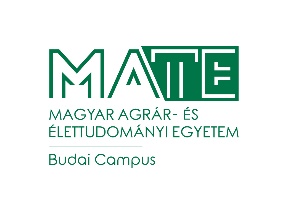 Bemutatkozó Intézeteink:Kertészettudományi IntézetSzőlészeti és Borászati IntézetTájépítészeti, Településtervezési és Díszkertészeti Intézet Növényvédelmi Intézet (standdal)Élelmiszertudományi és Technológiai Intézet (standdal)Testnevelési és Sport Intézet (standdal)Bemutatkozó alapképzéseink (BSc): KERTÉSZMÉRNÖKISZŐLÉSZ-BORÁSZ MÉRNÖKITÁJÉPÍTÉSZ MÉRNÖKIBemutatkozó MESTER épzéseink (MSc, MA), SZAKIRÁNYÚ TOVÁBBKÉPZÉSEINK: Favizsgáló és faápoló szakirányú továbbképzési szakKERTÉSZMÉRNÖKI MScNÖVÉNYORVOSI MScÖKOLÓGIAI GAZDÁLKODÁSI MÉRNÖKI MScMEZŐGAZDASÁGI BIOTECHNOLÓGUS MScSZŐLÉSZ-BORÁSZ MÉRNÖKI MScTÁJÉPÍTÉSZ ÉS KERTMŰVÉSZ MATÁJÉPÍTÉSZ MÉRNÖKI MScTELEPÜLÉSMÉRNÖKI MScBemutatkoznak a Budai Campus képzései (K. épület, Díszterem)8.30 – 9.00 gyülekezés, teázás9.00 – 9.05 Köszöntünk a Budai Campuson! (Nyitrainé dr. Sárdy Diána, campus főigazgató)9.05 – 9.10 Bemutatkozik a Budai Campus Hallgatói Önkormányzat (Lukács Mátyás, elnök)Szőlészeti és Borászati Intézet9.10 – 9.15 Köszöntő (Nyitrainé dr. Sárdy Diána, intézetigazgató)9.15 – 9.30 Tájékoztató az intézetről, képzésekről (dr. Varga Zsuzsanna, intézetigazgató-helyettes)Kertészettudományi Intézet9.30 – 9.35 Köszöntő (Zámboriné dr. Németh Éva, intézetigazgató-helyettes)9.35 – 9.50 Tájékoztató az intézetről, kertészmérnök BSc és kertészmérnök MSc képzésekről (dr. Geösel András, egyetemi docens)Tájépítészeti, településtervezési és díszkertészeti Intézet9.50 – 9.55 Köszöntő (dr. Fekete Albert, intézetigazgató)9.55 – 10.10. Mit csinál a tájépítész, a településtervező? Ismertető az intézet képzéseiről! (dr. Boromisza Zsombor, egyetemi docens)10.10 – 10.30 Potyó Imre, az Év természetfotósának vetítése10.30 – 10.35 Technikai információk (dr. Boromisza Zsombor, campus főigazgató-helyettes)Hogyan csináljuk gyakorlatban? Interaktív programok laborokban és tanszékeinken(10.35 – 13.00)Szőlészeti és Borászati IntézetKertészettudományi IntézetTájépítészeti, településtervezési és díszkertészeti IntézetA Nyílt nap során a K-épület Dísztermében bemutatkozó standok:Budai Campus Hallgató ÖnkormányzataÉlelmiszeripari és Technológiai IntézetTestnevelési és Sport IntézetKertészettudományi IntézetSzőlészeti és Borászati Intézet „Akikre büszkék vagyunk” – Szőlészeti és Borászati IntézetEntz Ferenc Könyvtár és LevéltárRerrich Béla Tájépítészeti SzakkollégiumTájépítészeti, Településtervezési és Díszkertészeti Intézet, Intézeti TitkárságTájépítészeti, Településtervezési és Díszkertészeti Intézet / Tájvédelmi és Tájrehabilitációs TanszékTájépítészeti, Településtervezési és Díszkertészeti Intézet / Kert- és Szabattértervezési TanszékTájépítészeti, Településtervezési és Díszkertészeti Intézet / Kertművészeti és Kertépítészeti TanszékTájépítészeti, Településtervezési és Díszkertészeti Intézet / Településépítészeti és Zöldfelületgazdálkodási TanszékTájépítészeti, Településtervezési és Díszkertészeti Intézet / Tájtervezési és Területfejlesztési TanszékWeb: https://budaicampus.uni-mate.hu/Facebook: https://www.facebook.com/matebudaicampus/Instagram: https://www.instagram.com/mate_budaicampus/ProgramIdő (perc)HelyszínÍzküszöb érték felállítása15D. épület, I. emelet, Borászati TanszékAlapízek és illatminták megismerése és kóstolása15D. épület, I. emelet, Borászati TanszékIsmerkedés a mikroszkóppal15D. épület, I. emelet, Borászati TanszékMérés a FOSZ készülékkel15D. épület, I. emelet, Borászati TanszékProgramIdő (perc)HelyszínTermesztett gombák laborjában30 Zöldség- és Gombatermesztési Tanszék, A. épület 1. emelet 101. Gomba laborProgramIdő (perc)HelyszínInteraktív tájberendező15K. épület, DíszteremVezetett séta a Budai Aborétumban30indulás: 12.30, K. épület főbejárata elől